CANNED TOMATOES – HOT PACK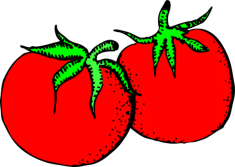 Yield: 500 mL (1 pint) per 2-3 people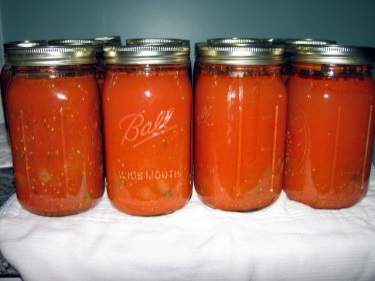 Processing – Boiling Water Bath3  med-large Roma or plum tomatoes.2  mL kosher salt (no additives)2  mL lemon juicePrepare jars - wash and sterilize. Prepare snap lids by softening sealing compound.Prepare tomatoes – blanch and peel.Cut tomatoes in quarters. Place in a medium-large pot and just BARELY COVER with water. BOIL for 2-3 minutes.Meanwhile, add salt and lemon juice to the empty jar.Pack hot tomatoes into the hot jar, leaving 1 cm (½“) head space after filling with cooking liquid. Remove air bubbles by running a sterile, narrow rubber spatula around the inside of the jar. Wipe off the rim of the jar with a slightly-damp, CLEAN cloth.Place softened snap lids on jars. Place screw band and tighten ONLY finger-tip tight. Immediately place filled jar(s), without tipping, in a boiling water bath canner. Cover pot and begin timing AFTER water returns to a full, rolling boil. Be certain that jars are fully immersed, with a minimum of 2-3 cm (1”+) of water (or more) above the tops of the jar(s). Also ensure that jars do not touch the bottom of the pot directly. Use a rack, or extra screw bands, tied together, as a base on which to place the jars.Process filled jar(s) for 15 minutes (for 500 mL/1 pint jars) or 35 minutes (for 1L/quart jars).After processing, remove jars (without tipping) and place on a clean, DRY towel.Do NOT tighten screw bands!! They may be removed when cool, if desired.Cool, upright, for at least 24 hours before storing.Test for seal when cooled:HEAR: “SNAP” sound when vacuum seal forms; hollow sound when lid is tappedSEE: lid curves downwardFEEL: lid should not move up/down when pressed in the centre.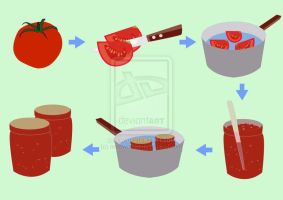 Vint 2016TIPS FOR SUCCESSFUL CANNING:Use the best quality produce, free from blemishes, for the best result.Partially thawed, frozen, unsweetened fruits may be substituted for fresh. Thaw frozen fruit in refrigerator just until crushable; some ice crystals should still be present.Measure with precision. Accurate measuring helps ensure success and food safety.DO NOT alter ingredient measures, especially sugar!Use liquid measures to measure prepared fruits and liquids.Thoroughly wash and DRY all produce. Unclean fruit can cause spoilage growth in jams.Cook jam recipes in a large, DEEP stainless steel saucepan or Dutch oven to allow space for a full rolling boil without boiling over. When using added pectin, be sure to bring jam to a full rolling boil that cannot be stirred down BEFORE counting the one minute boiling time.